Plan dela za 9.ab; sreda, 06.05.2020BODITE LEPO!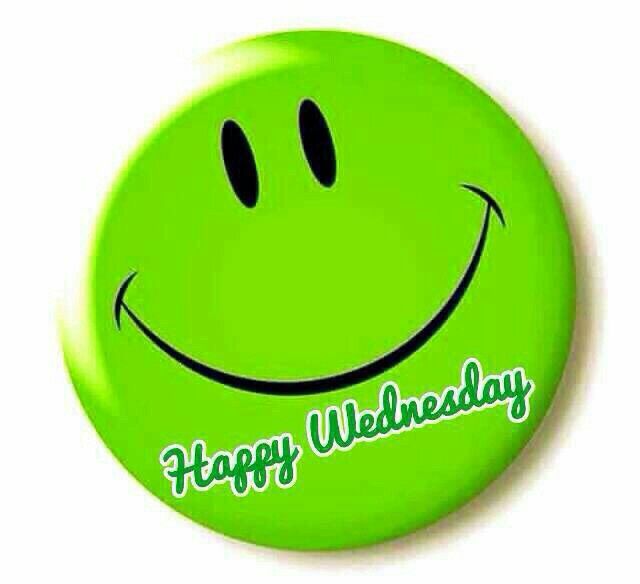 1. UVODNA MOTIVACIJA:- UČB. str. 75, naloga 4: preberi kratko besedilo o jogurtu in ustno vstavi glagole v oklepaju v preteklo trpno obliko.2. ZAPIS V ZVEZEKNaslov: THE PASSIVE VOICE – PAST TENSE (TRPNIK V PRETEKLIKU) Zapis:1. OBLIKA IN TVORBA:- trpnik je v angleščini zelo pogost- pomembno je dogajanje in the tvorec dejanja- predmet tvornega stavka postane v trpniku osebek ( predmet se nahaja za glagolom tvornega stavka)- določimo glagolski čas in ga spremenimo v trpno obliko enakega časa- osebek navedemo za predlogom by, če nas zanima ali je pomemben. V nasprotnem primeru ga izpustimo.- pazimo na spremembo osebnih zaimkov.3. BRALNO RAZUMEVANJE – ESKIMO LIFE THEN AND NOW► UČB. str. 74 / naloga 1a + 1b- preberi  besedilo o Eskimih- prepiši naslednje besede iz besedila in jih prevedi. Naslov v zvezek: Eskimo life then and now-  v zvezek zapiši samo rešitve naloge 1a ( T/F)- iz besedila izpiši stavke, kjer je uporabljen trpnik v preteklosti. - v zvezek zapiši rešitve naloge 2a v UČB. na str. 75HAVE A NICE DAY!!!NOVI OSEBEK, KI JE NASTAL IZ PREDMETA + WAS, WERE + DELEŽNIK PRETEKLIKA ( 3. OBLIKA GLAGOLA ALI –ED + OSTALI PODATKI + (BY + OSEBEK IZ TVORNE POVEDI)BORDERFORESTEDWELL FITTEDMUSK OXENTO PROTECTTHREATENHERDSVALUABLEPROVIDEDCARVEDSKIN - COVEREDVARIEDTRANSPORTATIONADAPTED